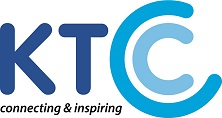 Dear residents and centre users,We would like to tell you about the KTCC membership scheme,benefits include:Attend fabulous free events at KTCCMeet locals and other members at events Cup of tea or coffee when you visit usIf membership is something you are interested in kindly fill in your details below and return the form to a member of staff. We will not share your details with anyone and will only contact you regarding the membership scheme and its Your Name..............................................................................................................Your Address ..............................................................................................................Your phone number ..............................................................................................................Your email address..............................................................................................................Your date of birth ..............................................................................................................Date of registration: 					Input by: